Student___________________________________     Grade  ______    Print & return with payment  $___________   Cash/Check ___________        SUNDAYMONDAYTUESDAYWEDNESDAYTHURSDAYFRIDAYSATURDAYAUG 27Early Lunch/early dismissal        Packed Lunch 28& Drink only this       week 293031    NO SCHOOL123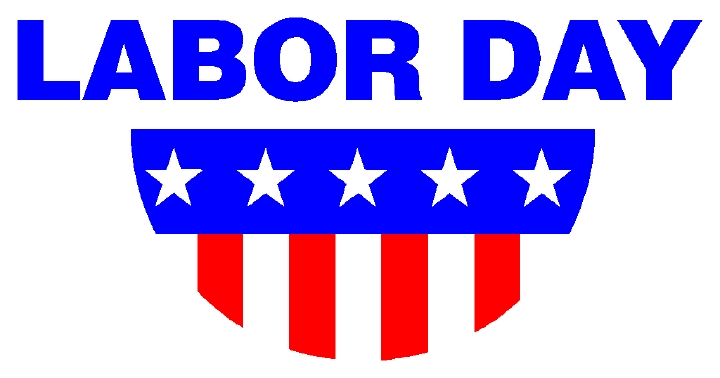 4Hamburger BBQDipping VeggiesMilk Only5Chicken NuggetsMashed PotatoesMilk Only6Choc. Chip WafflesSausageMilk Only7PizzaDessertMilk Only8910Subway Mondays*T        H        IMilk Only11Chicken & WafflesMixed VegetablesMilk Only12Grilled CheeseOodles of NoodlesMilk Only13     Meatball HoagieGreen BeansMilk Only14PizzaDessertMilk Only151617Subway Mondays*T        H        I   Milk Only18PancakesBaconMilk Only 19Spaghetti/Meat SauceSaladMilk Only NO LUNCH20Breaded Chicken SandwichCornMilk Only 21PizzaDessertMilk Only222324Subway Mondays*T        H        IMilk Only25Turkey WrapChipsMilk Only 26Hot DogBaked BeansMilk Only 27Breakfast BowlFruitMilk Only 
28PizzaDessertMilk Only  29